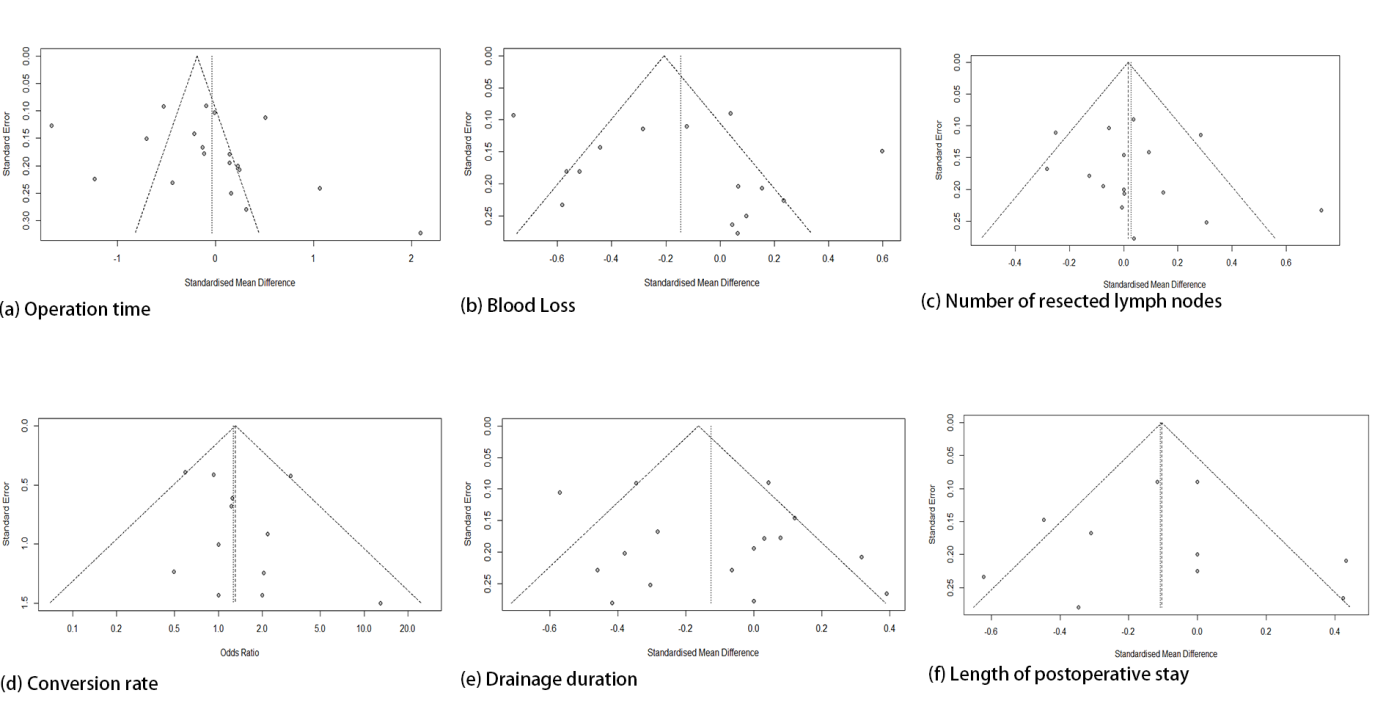 Comparative outcomesNumber of estimatesBegg's test (p)Egger's test (p)Operation time180.090.23Blood loss140.590.37Number of resceted lymph nodes150.130.42Conversion rate130.220.44Drainage duration180.720.37Length of postoperative stay120.810.95